EU-forordning om veterinærmedicin – en mini guide til dyrlæger i praksisDen nye forordning, der blev vedtaget i december 2018, og som nu træder i kraft 28. januar 2022, har stor betydning for dansk lovgivning på flere områder. Overordnet set har forordningen til formål at ensrette brugen af veterinærmedicin i EU-landene og formindske udbredelsen af antibiotikaresistens.Forordningen gælder direkte i medlemsstaterne og administreres i Danmark af Lægemiddelstyrelsen og Fødevarestyrelsen. Forordningen er umiddelbart gældende og gengives derfor ikke i de danske bekendtgørelser, men bekendtgørelser vil justeres i henhold til forordningen og supplerer dermed forordningens bestemmelser og viderefører samtidig nationale regler.                   Det er derfor vigtigt at kende reglerne i forordningen, men også at være opmærksom på nationale regler, da der fortsat også findes regulering her. Som dyrlæge har man pligt til at holde sig opdateret om ny lovgivning.I takt med at reglerne finder anvendelse i Danmark, forventer Dyrlægeforeningen, at de suppleres af vejledninger fra de respektive Styrelser.Dyrlægeforeningen har udarbejdet nærværende som en foreløbig guide til dyrlæger vedrørende de nye regler, der har betydning for dyrlægers brug af lægemidler til dyr samt udstedelse af dyrlægerecepter. Guiden vil også være at finde sammen med andet relevant materiale på DDDs hjemmeside Veterinærlægemiddelforordningen | Den Danske Dyrlægeforening (ddd.dk)Ordforklaring:Et antimikrobielt stof defineres som ethvert stof med en direkte virkning på mikroorganismer, der anvendes til behandling eller forebyggelse af infektioner eller infektionssygdomme, herunder antibiotika, antivirale midler, antifungale midler og midler mod protozoer.*Metafylakse omfatter indgivelse af et lægemiddel til en gruppe dyr, efter at en klinisk sygdom er blevet diagnosticeret i en del af gruppen, med henblik på at behandle de klinisk syge dyr og kontrollere udbredelsen af sygdommen til dyr, som er i tæt kontakt med de pågældende dyr og i risikozonen, og som allerede kan være blevet subklinisk inficeret.*omfatter ikke antiparasitære lægemidler.Link til forordningen i sin helhed L_2019004DA.01004301.xml (europa.eu)Veterinære lægemidler og recepterForordningens kapitel VII afdeling 2 og 3 omhandler recepter samt anvendelse af veterinære lægemidler og indeholder artiklerne 105 til 115, som har særlig relevans for dyrlæger. Nedenfor ses et uddrag fra de relevante artikler (nummer angivet i parentes) med DDDs tilhørende foreløbige, forklarende miniguide*.Dyrlægerecepter (105)Artiklen anviser bl.a. under hvilke forhold en dyrlægerecept må udstedes. Her gælder at:En dyrlægerecept må kun udstedes efter en klinisk undersøgelse eller en anden passende vurdering af dyrets eller dyregruppens sundhedsstatus foretaget af en dyrlægeDyrlægen skal kunne begrunde en dyrlægerecept på antimikrobielle lægemidler, navnlig til metafylakse og til profylakseEn dyrlægerecept på et antimikrobielt lægemiddel til metafylakse må kun udstedes, efter at en dyrlæge har diagnosticeret den smitsomme sygdomDyrlægen må kun ordinere den mængde lægemiddel, som er nødvendig pågældende behandlingSamtidig gælder Dyrlægelovens § 12 om at dyrlægen skal stille en diagnose forud for behandling af dyret fortsat.Der er også supplerende krav til receptens udformning. Disse består bl.a. i at:Det virksomme stof skal angivesEventuelle advarsler, der er nødvendige for at sikre korrekt anvendelseUnderskrift eller tilsvarende elektronisk identifikation af dyrlægenDer skal udarbejdes en erklæring, hvis lægemidlet ordineres ifølge kaskadereglen (artikel 112,113 og 114) eller til metafylakse eller profylakse (artikel 107 stk. 3 og 4)Dyrlægerecepter, der er udstedt korrekt jf. forordningen, anerkendes i hele UnionenEn dyrlægerecept på antimikrobielle lægemidler er gyldig i fem dage fra udstedelsesdatoen.Under danske forhold betyder kravet om underskrift at muligheden for telefonrecepter bortfalder. DDD samarbejder i den forbindelse med Lægemiddelstyrelsen om at finde en gangbar løsning i en overgangsperiode, indtil en veterinær receptserver er på plads.For kvægbesætninger med Sundhedsrådgivningsaftale 1 og 2 med ordineringsperiode uden øvre tidsgrænse, må antimikrobielle lægemidler til metafylakse,  dog kun ordineres for et begrænset tidsrum på 100 dage for at dække risikoperioden. (Dyrlægebekendtgørelsen §22 stk. 6).Lægemidlernes anvendelse (106)GenereltArtikel 106 stk. 1 angiver, at ”Veterinærlægemidler skal anvendes i overensstemmelse med betingelserne i markedsføringstilladelsen”. Det betyder at: Et lægemiddel skal anvendes, som det står beskrevet i markedsføringstilladelsen, og dermed produktets SPC (produktresumé), herunder både med hensyn til dosering og behandlingslængdeDu må ikke afkorte eller forlænge en behandling ud over den periode, som fremgår af SPC’et.Dette er ufravigeligt på nuværende tidspunkt, og gælder for alle dyrearter, men DDD arbejder fortsat for at få lempelse på dette område under henvisning til dyrlægers faglighed, evidens og empirisk viden.Du finder produktresumeer på centralt (EMA) godkendte produkter herog på nationalt godkendte produkter herAt produktresumeet skal følges, betyder fx at hvis produktet er godkendt til indledende behandling med en enkelt dosis på 0,2 mg/kg legemsvægt den første dag og behandlingen fortsættes én gang dagligt med vedligeholdelsesdosis på 0,1 mg /kg legemsvægt skal dette behandlingsregime følges.Er der angivet et interval for doseringen, kan dyrlægen justere inden for dette interval, ligesom mere løselige formuleringer i SPC’et giver dyrlægen mulighed for på baggrund af en faglig vurdering at anvende produktet inden for disse rammer og - som altid - under dyrlægens direkte ansvar. Det samme gør sig gældende, hvis dosis skal justeres i forhold til anvendelse i kombination med andre lægemidler eller som følge af komorbiditet.Særligt for produktionsdyrFor behandling af produktionsdyr er konsekvenserne bl.a., at:Ordineringsperioden ændres fra 5 dage til den behandlingsperiode, der fremgår af markedsføringstilladelsen for det pågældende lægemiddel for besætninger uden sundhedsrådgivningsaftale, med basisaftale og ved sundhedsrådgivningsaftale med tilvalgsmodul, hvor der ikke er oprettet en besætningsdiagnoseOrdineringsperioden for antimikrobielle lægemidler til metafylakse i kvægbesætninger med tilvalgsmodul og ordineringsperiode uden fastsat øvre tidsgrænse er ændret til 100 dageBestemmelsen i Dyrlægebekendtgørelsen om tilbageholdelsestid ved større dosis udgår, da det ikke længere er muligt at fravige dosisangivelsenBehandling for mastitis må kun indledes ved kliniske symptomer, og skal fuldføres i overensstemmelse med SPC’et, medmindre en resistensundersøgelse viser manglende følsomhed og dermed behov for at skifte antibiotikum. Ordineringsperioden er det antal dage, den pågældende behandling er foreskrevet til - fx. 3 dage.Der kommer endvidere en supplerende retsakt, der fastsætter bestemmelser for anvendelse af orale lægemidler (anden end foder) til produktionsdyr, men teksten foreligger endnu ikke.Anvendelse af antimikrobielle lægemidler (107)Med den stigende opmærksomhed på resistensproblemer, er der i forordningen lagt op til at begrænse eller helt forbyde anvendelse af visse lægemidler til dyr for at sikre en fortsat effekt i behandlingen af mennesker. Kommissionen skal i 2022 udarbejde en liste over disse antimikrobielle lægemidler. Listen foreligger endnu ikke, men vil omfatte antimikrobielle lægemidler, der vurderes at være kritisk vigtige for mennesker. Forbuddet mod brug af visse kritisk vigtige lægemidler vil betyde, at disse fremover ikke kan anvendes i forbindelse med kaskadereglen.Det er vigtigt for DDD og de øvrige dyrlægeorganisationer i EU, at det fortsat er muligt at behandle alvorlige infektioner hos dyr – både familiedyr, heste og produktionsdyr. Derfor følger DDD og FVE-udarbejdelsen af listen og de implementerende retsakter nøje i 2022. Ved antimikrobielle lægemidler forstås antibiotika samt lægemidler mod infektioner med virus, svampe og protozoer. I forordningen angives det, at antimikrobielle lægemidler ikke må anvendes:RutinemæssigtSom kompensation for dårlig hygiejne eller management. Dyrlæger skal derfor rådgive om rengøring og desinfektion og dokumentere rådgivningen, når der er tale om infektioner forårsaget af dårlig hygiejne eller management - som fx Coccidiose i besætningerTil vækst eller ydelsesfremmende formålTil profylakse, dog undtaget særlige tilfælde som et enkelt eller begrænset antal dyr, når der er meget høj risiko for infektion og alvorlige konsekvenser og for antibiotika kun til et enkelt dyrTil metafylakse, undtaget når der er høj risiko for spredning og ikke er egnede alternativer.Flokbehandling af grise vil fremover derfor kun kunne udføres, når der ikke findes egnede alternativer. Se DVR anbefaling om god klinisk praksis (foedevarestyrelsen.dk).I Danmark videreføres de nationale bestemmelser i Dyrlægebekendtgørelsen vedrørende anvendelse af Fluorokinoloner, 3. og 4. generations Cefalosporiner og Colistin til produktionsdyr, betingelserne for goldbehandling og betingelserne for behandling af mastitis.Kaskadereglen (112-114)GenereltKaskadereglen må kun tages i anvendelse, når der ikke findes et egnet lægemiddel godkendt til den pågældende dyreart og indikation. Kaskadereglen fremgik tidligere af Dyrlægebekendtgørelsen i Danmark, men fremgår nu i stedet af tre bestemmelser i forordningen:Artikel 112: For ikke-fødevareproducerende dyrArtikel 113: For fødevareproducerende landdyrArtikel 114: For fødevareproducerende akvatiske arterHvis du får behov for at anvende lægemidler, der er godkendt i en anden EU-medlemsstat, skal du ansøge Lægemiddelstyrelsen om udleveringstilladelse. Du må kun anvende kaskadereglens bestemmelse om magistrelle lægemidler, hvis lægemidlet fremgår af bilag 2 til dyrlægebekendtgørelsen. Du har dog mulighed for at ansøge Fødevarestyrelsen om dispensation, hvis lægemidlet ikke fremgår af bilag 2. Ansøgning om dispensation til anvendelse af magistrelt lægemiddel sendes til Fødevarestyrelsen.Kaskadereglen for ikke-fødevareproducerende dyr (inkl. heste udelukket fra konsum)Som hidtil gælder, at dyrlæger skal vælge et veterinært lægemiddel, der er markedsført i Danmark til den pågældende dyreart (her ikke fødevareproducerende dyr) og den pågældende indikation. Findes det ikke, kan kaskadereglen tages i anvendelse. I det tilfælde kan den ansvarlige dyrlæge, undtagelsesvis og under sit direkte, personlige ansvar, navnlig for at undgå at forårsage uacceptabel lidelse, behandle de pågældende dyr med følgende lægemiddel:Et veterinærlægemiddel godkendt i medlemsstaten eller i en anden medlemsstat til samme eller anden dyreart til samme eller anden indikationHvis dette ikke findes, kan anvendes et godkendt humanmedicinsk lægemiddel Hvis disse ikke findes, kan anvendes et magistrelt fremstillet lægemiddel Hvis der ikke forefindes noget lægemiddel som omhandlet i ovenstående, kan dyrlægen under sit direkte ansvar og navnlig for at undgå at forårsage uacceptabel lidelse undtagelsesvis behandle et dyr, der ikke er bestemt til fødevareproduktion, med et veterinærlægemiddel, der er godkendt i et tredjeland til samme dyreart og til samme indikation. Dette gælder dog ikke immunologiske veterinærlægemidler.Tilføjelser til tidligere kaskaderegel er markeret med rødt.Kaskadereglen for fødevareproducerende landdyrNår der i en medlemsstat ikke findes noget veterinærlægemiddel, som er godkendt til en indikation hos en art af landdyr bestemt til fødevareproduktion, kan dyrlægen undtagelsesvis under sit direkte, personlige ansvar, navnlig for at undgå at forårsage uacceptabel lidelse, behandle de pågældende dyr med følgende lægemiddel:Et veterinærlægemiddel godkendt i medlemsstaten eller i en anden medlemsstat til samme eller anden dyreart til samme eller anden indikationVeterinærlægemiddel godkendt i medlemsstaten til ikke-fødevareproducerende dyreart og samme indikationHvis dette ikke findes (a og b) kan anvendes et godkendt humanmedicinsk lægemiddelHvis disse ikke findes, da kan anvendes et magistrelt fremstillet lægemiddel.Hvis der ikke forefindes noget lægemiddel som omhandlet i ovenstående, kan dyrlægen under sit direkte ansvar og navnlig for at undgå at forårsage uacceptabel lidelse undtagelsesvis, behandle et landdyr, der er bestemt til fødevareproduktion, med et veterinærlægemiddel, der er godkendt i et tredjeland til samme dyreart og til samme indikation. Dette gælder dog ikke immunologiske veterinærlægemidler.Når kaskadereglen anvendes til fødevareproducerende dyr, er det en betingelse, at lægemidlets aktivstof fremgår af tabel 1 i bilag til forordning 37/2010 (MRL).Tilføjelser til tidligere kaskaderegel er markeret med rødt.Kaskadereglen for akvatiske arter bestemt til fødevareproduktionIndtil januar 2027 kan en dyrlæge, når der i en medlemsstat ikke findes noget veterinærlægemiddel, som er godkendt til en indikation hos en akvatisk art bestemt til fødevareproduktion, under sit direkte, personlige ansvar, og navnlig for at undgå at forårsage uacceptabel lidelse, behandle de pågældende dyr med følgende lægemiddel:et veterinærlægemiddel godkendt i medlemsstaten eller i en anden medlemsstat til samme eller anden akvatisk art bestemt til fødevareproduktion til samme eller anden indikationet veterinærlægemiddel godkendt i medlemsstaten eller i en anden medlemsstat til en art af landdyr bestemt til fødevareproduktionHvis dette ikke findes (a og b) kan anvendes et godkendt humanmedicinsk lægemiddelHvis disse ikke findes, da kan anvendes et magistrelt fremstillet lægemiddel.Hvis der ikke forefindes noget lægemiddel som omhandlet i ovenstående, kan dyrlægen under sit direkte ansvar og navnlig for at undgå at forårsage uacceptabel lidelse undtagelsesvis behandle et akvatisk dyr, der er bestemt til fødevareproduktion, med et veterinærlægemiddel, der er godkendt i et tredjeland til samme dyreart og til samme indikation. Dette gælder dog ikke immunologiske veterinærlægemidler.Når kaskadereglen anvendes til fødevareproducerende dyr, er det en betingelse, at lægemidlets aktivstof fremgår af tabel 1 i bilag til forordning 37/2010 (MRL).Tilføjelser til tidligere kaskaderegel er markeret med rødt.Senest 5 år fra d. 28. januar 2022 fastsætter Kommissionen en liste over stoffer, der indgår i veterinærlægemidler godkendt i EU til arter af fødevareproducerende landdyr eller stoffer, der indgår i et humant lægemiddel godkendt i EU, der kan anvendes til fødevareproducerende akvatiske arter.Anvendelse af immunologiske veterinærlægemidler (110)Kaskadereglen, som fremgår af artikel 112-114, gælder ikke for immunologiske lægemidler. Her kan der nationalt forbydes fremstilling, import, distribution, besiddelse, salg, levering eller anvendelse af immunologiske veterinærlægemidler, hvis det opfylder visse kriterier, som angives i forordningen. Når et dyr skal eksporteres til et tredjeland, kan myndigheder give tilladelse til at der til det pågældende dyr anvendes et immunologisk veterinærlægemiddel, som ikke er omfattet af en markedsføringstilladelse i den relevante medlemsstat, men hvis anvendelse er tilladt i det tredjeland, som dyret skal eksporteres til.Tilbageholdelsestider for lægemidler, der anvendes ifølge kaskadereglen til produktionsdyr (115)Når kaskadereglen tages i anvendelse til fødevareproducerende dyr (inkl. heste, der ikke er udelukket fra konsum), skal der fastsættes en tilbageholdelsestid på kød eller produkter, der (kan) anvendes til konsum. Hvis der er fastsat en tilbageholdelsestid i produktresuméet for den pågældende dyreart, er det denne, som skal anvendes. Findes det ikke, fastsættes en tilbageholdelsestid i overensstemmelse med de nye kriterier, som beskrives i forordningen, og som erstatter de tidligere regler, der fremgik af Dyrlægebekendtgørelsen.For kød og slagtebiprodukter (pattedyr, fjerkræ og opdrætte fuglevildt til konsum) angives mindst:Den længste tilbageholdelsestid, der i produktresumeet er fastsat for kød og slagtebiprodukter, ganget med en faktor 1,528 dage, hvis lægemidlet ikke er godkendt til dyr bestemt til fødevareproduktionÉn dag, hvis lægemidlet har en tilbageholdelsestid på nul dage og anvendes til en anden taksonomisk familie end den målart, det er godkendt til.For mælk angives mindst:Den længste tilbageholdelsestid for mælk, der i produktresumeet er fastsat for nogen dyreart, ganget med en faktor 1,5Syv dage, hvis lægemidlet ikke er godkendt til dyr, der producerer mælk til konsumÉn dag, hvis lægemidlet har en tilbageholdelsestid på nul.For æg angives mindst:Den længste tilbageholdelsestid for æg, der i produktresumeet er fastsat for nogen dyreart, ganget med en faktor 1,510 dage, hvis lægemidlet ikke er godkendt til dyr, der producerer æg til konsumFor akvatiske dyrearter til konsum angives mindst:Den længste tilbageholdelsestid, der i produktresuméet er fastsat for en akvatisk art, ganget med faktor 1,5 og udtrykt som graddageHvis lægemidlet er godkendt til arter af landdyr beregnet til fødevareproduktion, den længste tilbageholdelsestid for nogen af de dyrearter, der er beregnet til fødevareproduktion, som er fastsat i produktresuméet, ganget med faktor 50 og udtrykt som graddage, dog ikke over 500 graddage500 graddage, hvis lægemidlet ikke er godkendt til dyrearter bestemt til fødevareproduktion25 graddage, hvis den længste tilbageholdelsestid for alle dyrearter er nul.For honning  fastsætter dyrlægen en passende tilbageholdelsestid ved i hvert enkelttilfælde at vurdere den specifikke situation for det eller de enkelte bistade(r), og navnlig risikoen for restkoncentrationer i honning eller andre levnedsmidler høstet fra bistader og beregnet til konsum.Uundværlige lægemidler til dyr af hesteslægtenKommissionen fastsætter desuden ved hjælp af gennemførelsesretsakter en liste over stoffer, som er vigtige for behandlingen af dyr af hestefamilien, eller som indebærer ekstra kliniske fordele sammenlignet med andre tilgængelige behandlingsmuligheder for dyr af hestefamilien, og for hvilke tilbageholdstiden for dyr af hestefamilien skal være seks måneder.Læs mere om behandling af heste med lægemidler samt udelukkelse fra konsum på ddd.dkAnvendelse af veterinærlægemidler for dyrlæger, der leverer tjenesteydelser i andre medlemsstater (111)Dyrlæger, der leverer tjenesteydelser i en anden medlemsstat end den, hvori dyrlægen er etableret (»værtsmedlemsstat«), har lov til at være i besiddelse af og ordinere veterinærlægemidler, som ikke er godkendt i værtsmedlemsstaten, til dyr eller grupper af dyr, som dyrlægen har under behandling, i den mængde, som er nødvendig, og som ikke overstiger den mængde, der kræves til den behandling, som dyrlægen har ordineret, forudsat at betingelserne i artikel 111 er opfyldt. Medicinen skal være i original emballage og må ikke sælges til videre distribution.Optegnelser over anvendt medicin til fødevareproducerende dyr (108)Ejere af dyr bestemt til fødevareproduktion, eller hvis dyrene ikke holdes af ejerne, de personer, der er ansvarlige for dyrene, skal registrere, hvilke lægemidler de anvender, og opbevare en kopi af dyrlægerecepten, hvis det er relevant.Hvor det førhen kun gjaldt for receptpligtige lægemidler, skal optegnelserne nu også føres over ikke-receptpligtige lægemidler. Ikke receptpligtige lægemidler angives i Danmark med udleveringsbestemmelse HA, HV, HP, HPK.Det fremgår af artikel 108, hvilke optegnelser ejeren/den ansvarlige skal føre. Det er værd at bemærke, at der skal føres optegnelser over leverandør, dokumentation for erhvervelsen af lægemidlet samt tilbageholdelsestid og behandlingens varighed, mens krav om dato for afslutning af behandling, årsag og administrationsvej udgår.Fjernsalg af veterinærlægemidler (104)Af kapitel VII afsnit 2, artikel 104 stk. 1 fremgår det at personer, der har tilladelse til at udlevere veterinærlægemidler i henhold til artikel 103 i forordning (EU) 2019/6, kan tilbyde sådanne lægemidler til fjernsalg på visse betingelser. DDD har i en henvendelse til Folketingets Miljø- og Fødevareudvalg udtrykt bekymring for, hvorvidt det vil medføre risiko for online salg og indførsel af veterinærlægemidler, som er uden krav om recept i en anden medlemsstat, men som er på recept i Danmark. Det vil i så fald betyde, at dyreejere kan indføre midler til behandling af coccidier og orm, foruden en række hormonprodukter til Danmark.Lægemiddelstyrelsen har i et svar til Udvalget og DDD oplyst, at man endnu ikke det fulde overblik over udleveringsbestemmelserne for de nævnte produktgrupper i de forskellige EU-lande. Det er dog opfattelsen, at de endoparasitære lægemidler er på recept i de fleste EU-lande, og med ibrugtagningen af den fælles europæiske database over lægemidler til dyr, vil Lægemiddelstyrelsen kunne foretage en søgning på udleveringsbestemmelser for konkrete produkter på tværs af EU. Lægemiddelstyrelsen vil endvidere arbejde for at der indføres fælles regler, som harmonerer med de danske. DDD følger derfor udviklingen.Et fælles vedtaget logo, der indeholder et hyperlink til den relevante medlemsstats kompetente myndigheds liste over detailforhandlere, skal vise, at forhandleren har tilladelse til at udbyde veterinærlægemidler til fjernsalg. Logoet har til formål at hjælpe offentligheden med at finde ud af, om et websted, der tilbyder sådanne produkter til fjernsalg, er lovligt berettiget hertil. Logo for online forhandling af lægemidler til dyr fremgår af Bekendtgørelse om apotekers og detailforhandleres onlineforhandling og om forsendelse af lægemidler (retsinformation.dk) bilag 2.*Der tages forbehold for fejl og mangler. Ovenstående er DDDs vejledende anbefalinger på det foreliggende grundlag 11. januar 2022, og kan ikke betragtes som fyldestgørende og udtømmende veterinærfaglig rådgivning i konkrete behandlinger. DDD påtager sig således intet ansvar i så henseende.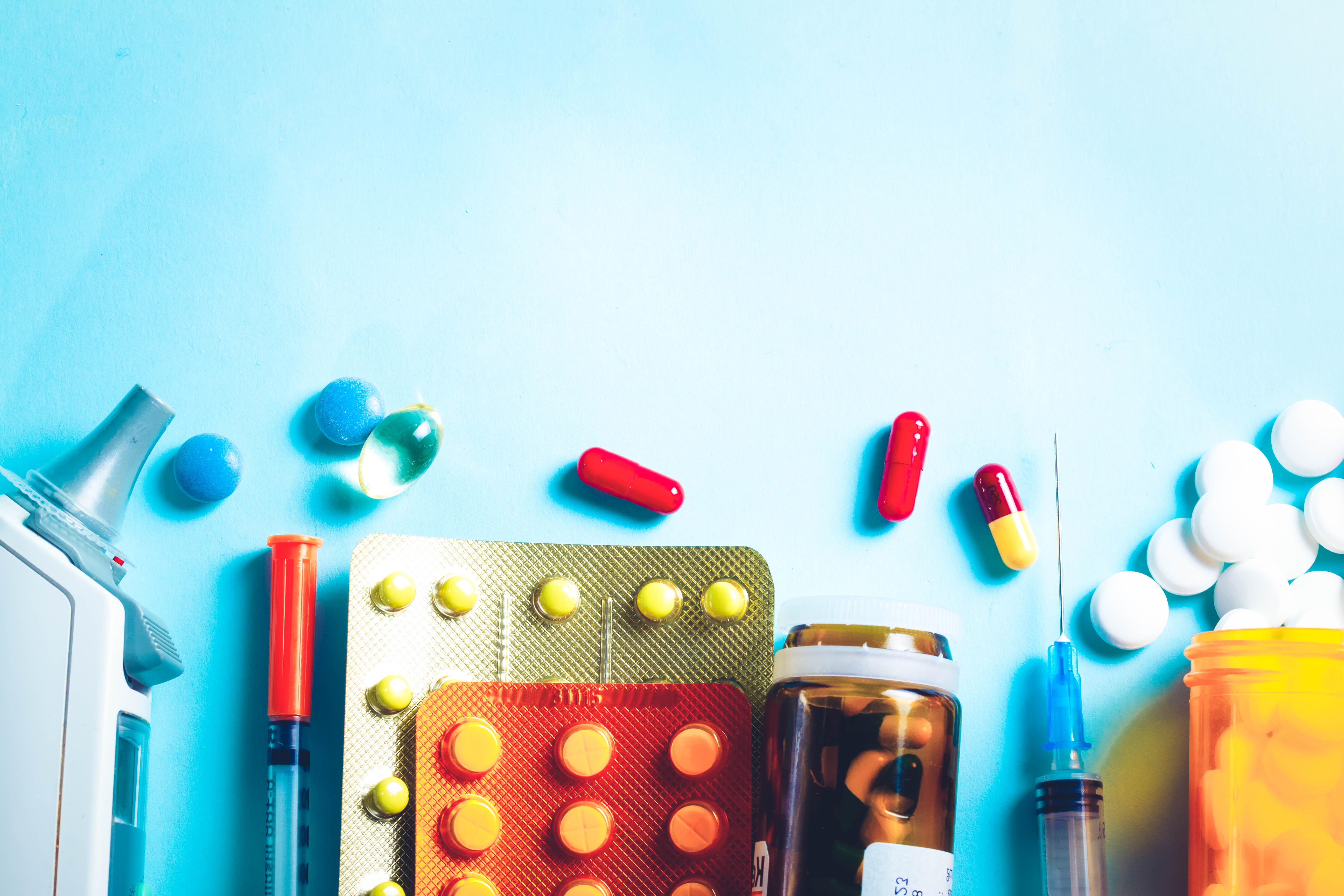 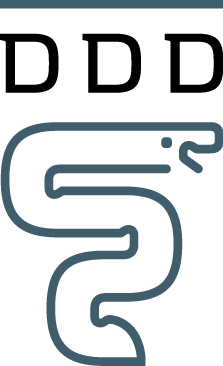 